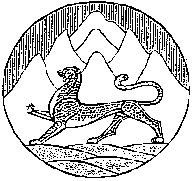 АДМИНИСТРАЦИЯ ДИГОРСКОГО РАЙОНА РЕСПУБЛИКИ
СЕВЕРНАЯ ОСЕТИЯ - АЛАНИЯ
ГЛАВА АДМИНИСТРАЦИИ ДИГОРСКОГО РАЙОНАПОСТАНОВЛЕНИЕ
от 31.03.2014 г.	№ 118	  г.ДигораО подготовке и проведении празднования 69- летия Победы в Великой Отечественной
войне 1941 - 1945 гг. в Дигорском районеПостановляю:1.У твердить организационный комитет по подготовке и проведению празднования 69 -летия Победы в Великой Отечественной войне 1941 - 1945 гг. в следующем составе:        1.Таболов Александр Таймуразович – Глава администрации  Дигорского района, председатель оргкомитета; 2.Цебоев Ацамаз Алиханович - заместитель Главы администрации Дигорского района, заместитель председателя оргкомитета;         3.Галабуева Фатима Тимофеевна - начальник организационного отдела администрации Дигорского района, секретарь оргкомитета;Члены комиссии:       1. Бясов Олег Харитонович -  председатель  Совета ветеранов Дигорского района;       2.Тавитова Зара Безаевна- начальник финансового управления администрации Дигорского района;3.Корнаев	Вадим Болаевич - начальник управления образования администрации Дигорского района;4.Базаев Виталий Владимирович - начальник ОМВД РФ по Дигорскому району (по согласованию);  5.Тилик	Александр Николаевич – начальник отдела ВК РСО – Алания Ирафского и Дигорского районов (по согласованию);   6.Касаев	Алик Петрович - Глава администрации Дигорского городского поселения;  7.Хосроев	Георгий Керменович- Глава администрации Карман - Синдзикауского сельского поселения;  8.Гулаева	Рема Кирилловна - Глава администрации Кора - Урсдонского сельского поселения;  9.Цагаев	Сослан Павлович - Глава администрации Дур-Дурского сельского поселения ; 10.Кадохов Эльбрус Петрович - Глава администрации Мостиздахского сельского поселения; 11.Ткаченко Георгий Витальевич -Глава администрации Николаевского сельского поселения; 12.Багомедова Наталья Ильинична - начальник управления культуры администрации Дигорского района; 13.Уруймагов Алик Борисович - начальник отдела по делам молодежи, физкультуры и спорта администрации Дигорского района;        14.Корнаев Тамерлан Сергеевич - редактор районной газеты «Вести Дигории»;15.Созаонти Сюзанна Руслановна - главный врач МБУЗ «Дигорская ЦРБ»;    16.Тавасиева Диана Артуровна  -  главный специалист организационного отдела администрации Дигорского района;    17.Лолаев Батраз Петрович -  директор музея им. Цаголова.      2. Утвердить план мероприятий по подготовке и проведению празднования 69 -летия Победы в Великой Отечественной войне 1941- 1945гг. (прилагается).      3. Финансовому управлению администрации Дигорского района  (Тавитова З.Б.) обеспечить финансирование расходов, связанных с подготовкой и проведением мероприятий по празднованию Дня Победы, за счет средств бюджета Дигорского района.      4. Контроль	за исполнением настоящего постановления возложить на заместителя Главы администрации Дигорского района Цебоева А.А.     Глава  администрации
         Дигорского района                                                                  А.Т.Таболов                                                                                                    Приложение к постановлению  Главы администрации Дигорского района                                                                                                              №118 от 31.03. 2014г. ПЛАНмероприятий, посвященных празднованию 69 - летия Победы в Великой Отечественной войнеНачальник организационного отделаадминистрации Дигорского района                                                                       Ф.Т.  Галабуева ПЕРЕЧЕНЬ                                                                     памятников, обелисков и массовых захоронений, закрепленных за
                 организациями, учреждениями, предприятиями№ п/пМероприятиеДата и место проведенияответственные1.Проведение акции «Вечная Слава защитникам Отечества», приведение в порядок мест воинских захоронений.апрельГлавы администраций городского и сельских поселений, начальник управления культуры администрации Дигорского района, Багомедова Н.И.,начальник отдела по делам молодежи,  физкультуры и спорта администрации Дигорского районаУруймагов А.Б.,Председатель Совета ветеранов района Бясов О.Х.2.Отображение хода подготовки и проведения мероприятий, посвященных 69 - летию Победы в Великой Отечественной войне в районной газете «Вести Дигории».апрельРедактор газеты «Вести Дигории»Корнаев Т.С.,Главный специалист организационного отдела администрации Дигорского районаТавасиева Д.А.3.Провести субботники по очистке, благоустройству и озеленению г.Дигора и населенных пунктов района.апрель, майГлавы администраций городского и сельских поселений.4.4.Всем предприятиям, учреждениям и организациям, независимо от ведомственной принадлежности и форм собственности, навести должный санитарный порядок на закрепленных территориях, организовать праздничное оформление административных и производственных зданий.Всем предприятиям, учреждениям и организациям, независимо от ведомственной принадлежности и форм собственности, навести должный санитарный порядок на закрепленных территориях, организовать праздничное оформление административных и производственных зданий.Апрель, майГлавы администраций городского и сельских поселений, руководители предприятий, организаций, учреждений.Главы администраций городского и сельских поселений, руководители предприятий, организаций, учреждений.5.5.Организовать в музеях и библиотеках тематические экспозиции. Провести выставки художественных произведений, мемуаров, посвященных подвигу народа в Великой Отечественной войне.Организовать в музеях и библиотеках тематические экспозиции. Провести выставки художественных произведений, мемуаров, посвященных подвигу народа в Великой Отечественной войне.Апрель, майДиректор дома музея им .Г.А.ЦаголоваЛолаев Б.П., Начальник управления культуры администрации Дигорского районаБагомедова Н.И.Директор дома музея им .Г.А.ЦаголоваЛолаев Б.П., Начальник управления культуры администрации Дигорского районаБагомедова Н.И.6.6.Во всех школьных учреждениях провести уроки мужества, патриотизма с участием ветеранов войны, посещением Дома музея им Г. А. Цаголова.Во всех школьных учреждениях провести уроки мужества, патриотизма с участием ветеранов войны, посещением Дома музея им Г. А. Цаголова.Апрель, майНачальник управления образования администрации Дигорского района, Корнаев В.Б.,  Директор дома музея им. Г.А.ЦаголоваЛолаев Б.В.,Председатель  Совета ветерановБясов О.Х.Начальник управления образования администрации Дигорского района, Корнаев В.Б.,  Директор дома музея им. Г.А.ЦаголоваЛолаев Б.В.,Председатель  Совета ветерановБясов О.Х.7.7.Персональное  поздравление Главы администрации Дигорского района участников Великой Отечественной войны и вдов погибших воинов с 69- летием Победы ВОВ 1941-1945 гг.Персональное  поздравление Главы администрации Дигорского района участников Великой Отечественной войны и вдов погибших воинов с 69- летием Победы ВОВ 1941-1945 гг.Апрель, майГлава администрацииДигорского районаТаболов А.Т.,начальник организационного отдела администрации Дигорского районаГалабуева Ф.Т.,Председатель совета ветеранов Дигорского района Бясов О.Х.Глава администрацииДигорского районаТаболов А.Т.,начальник организационного отдела администрации Дигорского районаГалабуева Ф.Т.,Председатель совета ветеранов Дигорского района Бясов О.Х.8.8.«Вахта памяти», посвященная 69- летию Победы в Великой Отечественной войне 1941 - 1945 гг. Патриотическая акция «Я иду служить в Российскую армию».«Вахта памяти», посвященная 69- летию Победы в Великой Отечественной войне 1941 - 1945 гг. Патриотическая акция «Я иду служить в Российскую армию».25 апреля – 9 маяНачальник отдела по делам молодежи, физкультуры и спортаУруймагов А.Б., Начальник управления образования администрации Дигорского районаКорнаев В.Б.Начальник отдела по делам молодежи, физкультуры и спортаУруймагов А.Б., Начальник управления образования администрации Дигорского районаКорнаев В.Б.9.9.Встречи ветеранов Великой Отечественной войны с учащимися образовательных учреждений.Встречи ветеранов Великой Отечественной войны с учащимися образовательных учреждений.апрельНачальник управления образования администрации Дигорского районаКорнаев В.Б., Председатель совета ветеранов районаБясов О.Х.Начальник управления образования администрации Дигорского районаКорнаев В.Б., Председатель совета ветеранов районаБясов О.Х.10.10.Спартакиада призывной и допризывной молодежи, посвященная 69- летию Великой Победы.Спартакиада призывной и допризывной молодежи, посвященная 69- летию Великой Победы.2 мая, стадион, 10ч. 00 мин.Начальник отдела по делам молодежи, физкультуры спорта администрации Дигорского района Уруймагов А.Б.Начальник отдела по делам молодежи, физкультуры спорта администрации Дигорского района Уруймагов А.Б.11.11.Первенство района по вольной борьбе, посвященное 69 - летию Победы  Великой Отечественной войне.Первенство района по вольной борьбе, посвященное 69 - летию Победы  Великой Отечественной войне.7-8 мая10ч.00 м.ДЮСШ им. С.А.ЕлбаеваНачальник отдела по делам молодежи, физкультуры и спорта администрации Дигорского районаУруймагов А.Б., Директор ДЮСШ  Дзагкоев А.Т.Начальник отдела по делам молодежи, физкультуры и спорта администрации Дигорского районаУруймагов А.Б., Директор ДЮСШ  Дзагкоев А.Т.12.12.Организовать праздничное оформление центральных улиц и площадей населенных пунктов.Организовать праздничное оформление центральных улиц и площадей населенных пунктов.8 маяГлавы администраций городского и сельских поселений Дигорского района.Главы администраций городского и сельских поселений Дигорского района.13.13.Организовать участие на празднике учащихся школ.Организовать участие на празднике учащихся школ.9 мая,        10ч. 00м.Начальник управления образования администрации Дигорского районаКорнаев В.Б.Начальник управления образования администрации Дигорского районаКорнаев В.Б.14.14.Торжественный митинг, посвященный 69 -летию Победы в Великой Отечественной войне.Торжественный митинг, посвященный 69 -летию Победы в Великой Отечественной войне.9 мая, 10ч.00м. Главы администраций городского и сельских поселений.Главы администраций городского и сельских поселений.15.15.Организовать торжественное возложение венков и цветов к памятникам и обелискам, местам захоронений.Организовать торжественное возложение венков и цветов к памятникам и обелискам, местам захоронений.9 мая, 11ч.00м.Главы администрации городского и сельских поселении, руководители организаций, предприятий, учреждений.Главы администрации городского и сельских поселении, руководители организаций, предприятий, учреждений.16.16.Организовать массовые гуляния с выступлением коллективов художественной самодеятельности.Организовать массовые гуляния с выступлением коллективов художественной самодеятельности.9 мая, 12ч.00м.Начальник управления культуры администрации Дигорского районаБагомедова Н.И.Начальник управления культуры администрации Дигорского районаБагомедова Н.И.17.Организовать дежурство скорой медицинской помощи.Организовать дежурство скорой медицинской помощи.9 мая, 10ч 00м.Центр. площадь г.Дигора 9 мая, 10ч 00м.Центр. площадь г.Дигора Главный врач МБУЗ «Дигорская ЦРБ»Созаонти С.Р.18.Организовать дополнительное дежурство силами отдела внутренних дел в праздничные дни (по согласованию).Организовать дополнительное дежурство силами отдела внутренних дел в праздничные дни (по согласованию).с 1 по 9 маяс 1 по 9 маяНачальник отдела ОМВД РФ по Дигорскому районуБазаев В.В.19.Настоящий план мероприятий подлежит опубликованию в районной газете «Вести Дигории».Настоящий план мероприятий подлежит опубликованию в районной газете «Вести Дигории».Редактор газеты «Вести Дигории»Корнаев Т.С.№НаименованиеОтветственные1.Памятник на центральной площади г.ДигораКасаев А.П. Глава администрации Дигорского городского поселения, Кайтукова Б.В., директор Дигорской СОШ №22.Памятник на территории МСП «Исток»Тамаев Т.Т., директор Дигорской фабрики гофрокартонной тары, Акоев Т.Ю., директор Дигорской СОШ №13.Памятник у автодороги Дигора - ЧиколаУруймагов А.Б., начальник отдела по делам молодежи, физкультуры и спорта администрации Дигорского района, Елбаева JI.B., директор Дигорской   СОШ №34.Памятник в с.Дур-ДурЦагаев С.П. Глава администрации Дур-Дурского сельского поселения, Цопанова Л.Г. директор Дур-Дурской средней школы №25.Памятник Дзотову Л., Кашину в с.Дур-ДурЦагаев С.П. Глава администрации Дур-Дурского сельского поселения, Ганоев К.Х., директор Дур-Дурской   СОШ №16.Памятник на кладбище в с.Дур-ДурЦагаев С.П. Глава администрации Дур-Дурского сельского поселения7.Памятник в центре с.Карман-СиндзикауХосроев Г.В. Глава администрации Карман-Синдзикауского сельского поселения, Битаев Дж.П. директор Карманской СОШ8.Памятник во дворе Синдзикауской СОШЕзеев Р.Х., директор Синдзикауской СОШ9.Памятник у въезда в с.Карман-СиндзикауХосроев Г.К., Глава администрации Карман-Синдзикауского сельского поселения10.Три памятника на территории с.Кора - УрсдонГулаева РК. Глава администрации Урсдонского сельского поселения, Айларова О.В. директор Урсдонской СОШ11.Памятник в с.Мостиздах во дворе школыКадохов Э.П. Глава администрации Мостиздахсого сельского поселения, Цаллаева Б.Л., директор Мостиздахской СОШ12.Два памятника у здания Дома культуры ст.НиколаевскаяТкаченко Г.В. Глава администрации Николаевского сельского поселения, Судаков М.М., директор Николаевской СОШ13.Памятник около озера летчику Волкову в ст.НиколаевскаяТкаченко Г.В. Глава администрации Николаевского сельского поселения14.«Аллея Славы» в г.ДигораБердиев К.Б. СП «Берд-Лавера»15.Воинам погибшим в 1942 г. на границе в с.Дур-Дур и с.Сурх-ДигораЦагаев С.П., Глава Дур-Дурского сельского поселения16.Захоронение во дворе детского Дома «Надежда»Цагаев С.П., Глава Дур-Дурского сельского поселения